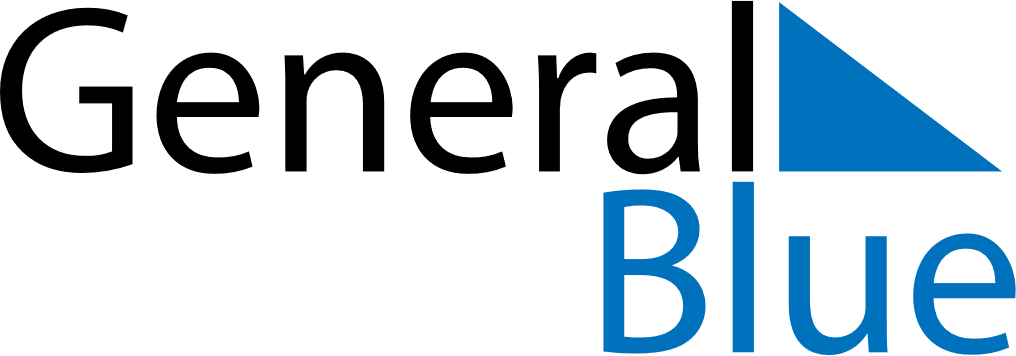 April 2022April 2022April 2022SingaporeSingaporeSUNMONTUEWEDTHUFRISAT12345678910111213141516Good Friday1718192021222324252627282930